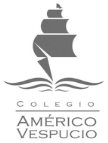 CENTRO EDUCACIONALCENTRO EDUCACIONALAMÉRICO VESPUCIOAMÉRICO VESPUCIOHORARIO AÑO ESCOLARHORARIO AÑO ESCOLARHORARIO AÑO ESCOLARHORARIO AÑO ESCOLARHORARIO AÑO ESCOLARHORARIO AÑO ESCOLARHORARIO AÑO ESCOLAR2020202020202020202020202020Profesor(a) Jefe:Profesor(a) Jefe:VALENTINA ROJASVALENTINA ROJASVALENTINA ROJASCurso:Curso:I° MEDIO AI° MEDIO AI° MEDIO ASala:Sala:MeetMeetHRStiempoLunesMartesMiércolesJuevesViernes110:00 - 10:30Lenguaje0MatemáticaLenguajeCiencias210:40 - 11:10Lenguaje0MatemáticaLenguajeCiencias311:20 - 11:50MatemáticaArtes y TecInglésEd. FísicaOrientación412:00- 12:300Historia000512:40 - 13:200Historia000ALMUERZO614:30 - 15:0000000715:10 - 15:400000815:50 - 16:200000916:20 - 17:000001016:00 a 16:45000